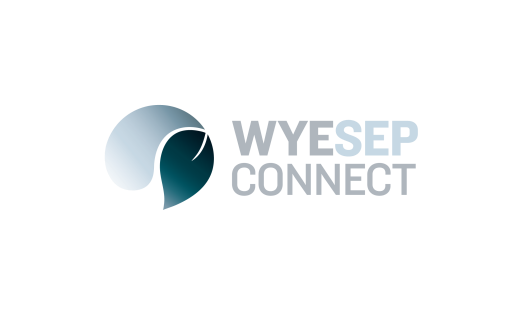 News								Stage five retaining wall constructions to begin 8 August 2017Construction will begin next week on Stage 5 of the retaining walls program in Wye River. Residents and visitors please note, major delays and road closure will occur on Koonya Avenue, Wye River  – between Durimbil Avenue and Dunoon Road – from Monday 14 August through to Friday 18 August 2017.Road access will be available to general traffic at approximately 5pm on Friday 18 August. Access to Dunoon Road will be via Karingal Drive.Construction of Stage 5 retaining walls: 3 Durimbil Ave – 14 to 25 August 2017                  10 Durimbil Ave – 14 to 25 August 2017                  16 Durimbil Ave – 14 to 25 August 2017                  Owners of these properties have all been notified in person.  The new walls will replace retaining walls located within the Council road reserve that were damaged in the bushfire. Council is using non-combustible materials including steel I-beams and reinforced concrete sleepers for new structures to increase their resilience to future fire events.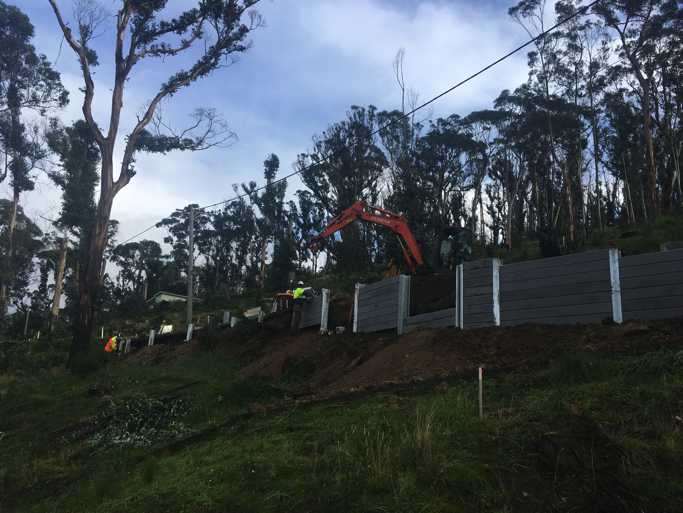 